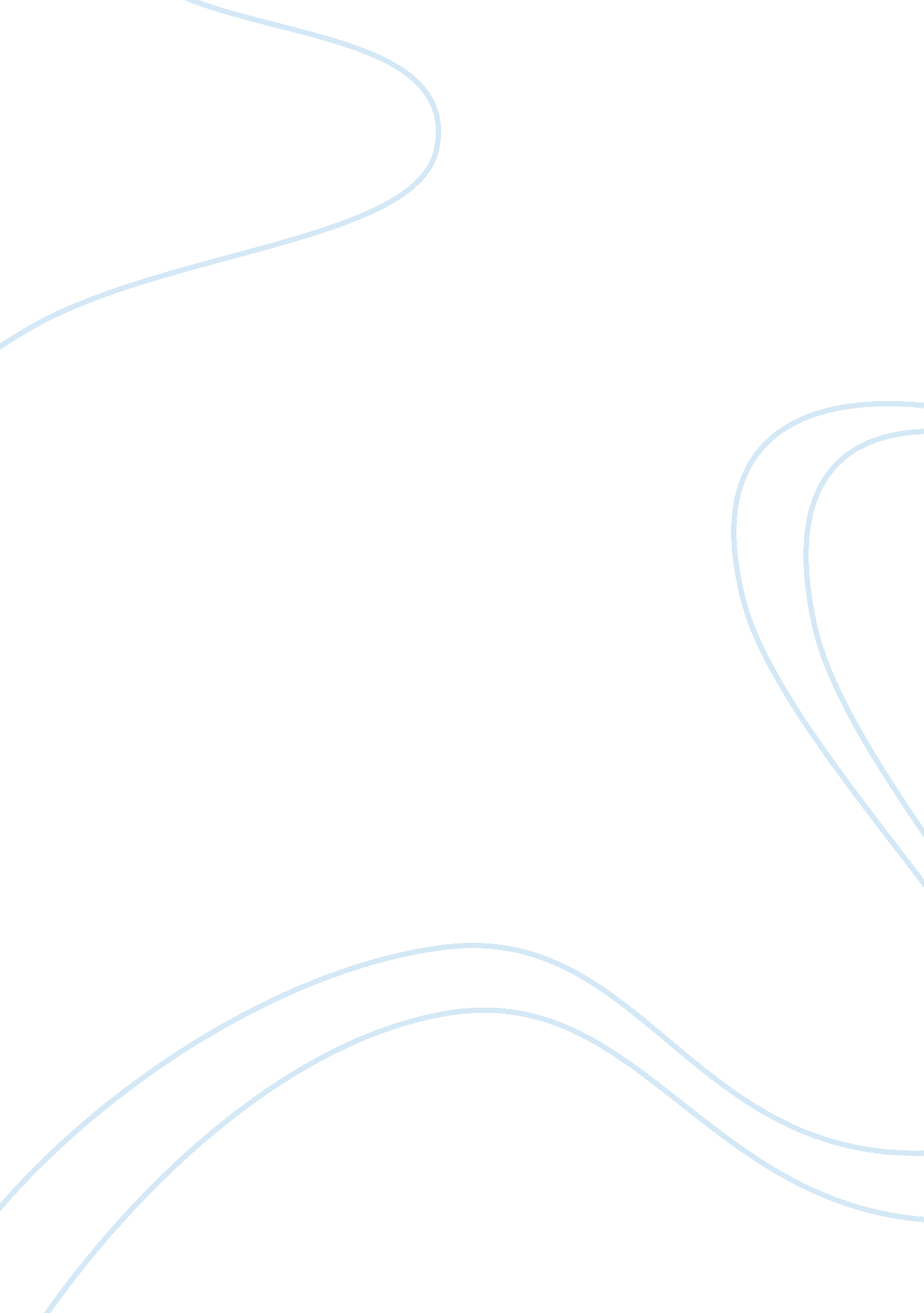 Creating our own personal philosophy of lifePhilosophy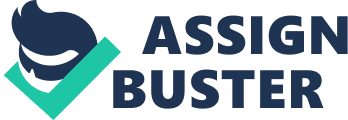 Philosophy of life Gaining a hold on your philosophy of life is not an easy thing to do. You have to look at your for a while to gain an understanding of how you view the world. And not only how you view it but, why you view it that way. Everyone is going to look at the world in a different way. But one thing I feel we all have in common is we want good for ourselves. Everyone may not want good for the world or others but we all want good for ourselves. This is one aspect I felt the philosophy of life is built upon. As human being it is perfectly fine to want good things to happen to yourself. There is nothing wrong with that. But as life goes on you gain an understanding that good isn’t just gonna happen for no reason. You have to put the work in. You have to day after day continue to work hard to get what you want. Most people don’t just get handed things, they have to work for it. This I feel is one of the biggest parts to the philosophy of life. I think one’s surroundings play a vital part in the way one learns to interact and function in the world. Your relatives are who raises you, instilling their values on you; they are the ones who teach you right from wrong. As a kid you are only aware of what the adults in your life tell you, you start to make choices around what they think is best. But as you grow and acquire knowledge you become more informed, you can think for yourself & start to make more of your own decisions. I think those values taught to you as a kid are always there, but you now have the choice to keep to them or to generate your own belief process. As you grow older you start to understand that life is not the easy walk in the park you thought it was. It’s more of a roller coaster ride with unexpected drops and turns without any warning whatsoever. But also as you grow older you start to notice how you could have avoided some of these drops and turns based on the choices you made previously in life. At this point you start to gain an understanding of life and how you are supposed to continue with it. But there are still those questions you ask yourself, like. What is my purpose? Or, Why am I here?. These questions are not easy to answer and you will not be able to find the answer in just one day. As you grow older you start to piece these answers together. You begin to slowly understand the question and how it should and will be answered. I’m not sure what my purpose in life is so far, but as I continue to grow I feel as if I am starting to acquire an idea of where I should be headed. As I mentioned in the beginning, you are mostly worried about yourself for the most part. And as you start to grow up I feel this is something that starts to get worse and worse. But I also feel as if there comes a time when it stops and you become someone who has to care for another and put someone else before you. These are all apart of the philosophy of life. You have to be able to change your ways to care for another without thought. Making any big step in life takes courage but you need to be able to muster up that courage when the times calls for it. One thing I have learned in my short 21 years is that life will not wait for you. It’s going to happen like it or not. Gain a philosophy for life is something you have to do on the way. Someone once said “ Life is what happens when you’re busy making other plans.” This quote is exactly right. Life will move on without you. You have to be able to move with it, while coming up with your plans. The philosophy of life is what you make it. I feel as if there is no set in stone key to life. There are tons of different philosophies out there. Each one more complicated than the next. I feel as if you’re not going to fully understand all of life until you have lived most of it. Going through life not understanding it is part of the fun. You’re not supposed to know what’s going to happen next. That’s the point of life it’s always a mystery. 